		Site First Aid 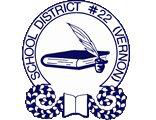 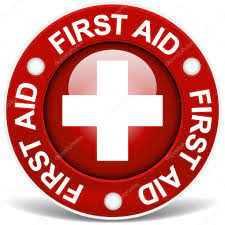 																		First Aid Attendant: __________________________Contact # & Room Location: __________________________Back – Up First Aid Attendant: __________________________Contact # & Room Location: __________________________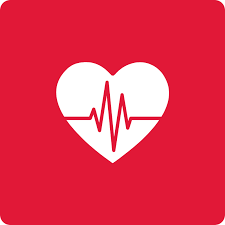 Site AED Location: ______________________________